Der folgende Bewertungsrahmen ist als Hilfestellung für die Punktebewertung gedacht. Der Entscheidungsspielraum von 0 bis 100 Punkten kann vollständig genutzt werden, eine Vorentscheidung über Ränge oder Medaillen wird damit nicht getroffen.Die Bewertungskommissionen entscheiden selbständig und unabhängig voneinander über die Veröffentlichung ihrer Bewertungsergebnisse nach Punkten, Rängen oder Klassen.Landwirtschaftskammer NRWLandwirtschaftskammer NRWBewertungskommission
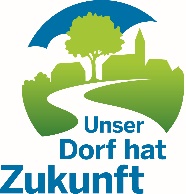 Unser Dorf hat Zukunft
Landeswettbewerb 2021/2022Bewertungskommission
Unser Dorf hat Zukunft
Landeswettbewerb 2021/2022Geschäftsbereich 2
Standortentwicklung,
Ländlicher Raum
Gartenstraße 11
50765 Köln-Auweiler Dr. Waldemar Gruber
Tel.:	0221/5340-340
Fax:	0221/5340-334
Mobil:	   172/2147803

E-Mail: waldemar.gruber@lwk.nrw.dewww.dorfwettbewerb.de Bewertungskommission
Unser Dorf hat Zukunft
Landeswettbewerb 2021/2022Bewertungskommission
Unser Dorf hat Zukunft
Landeswettbewerb 2021/2022BewertungsrahmenBewertungsrahmenBewertungsrahmenDok.-Nr.:	4-13-2020-21
Datum:	Ziel- und Konzeptentwicklung, wirtschaftliche Initiativen und Verbesserung der InfrastrukturSoziales und kulturelles LebenWertschätzender Umgang mit Baukultur, Natur und Umwelt.GesamteindruckGesamtbis 25 Pkt.bis 25 Pkt.bis 40 Pkt.bis 10 Pkt.bis 100 Pkt.sehr gut24 - 2524 - 2538 - 401096 - 100gut20 - 2320 - 2332 - 378 - 980 - 95befriedigend15 - 1915 - 1924 - 316 - 760 - 79ausreichend10 - 1410 - 1416 - 234 - 540- 59mangelhaft5 - 95 - 98 - 152 - 320 - 39ungenügend0 -  40 - 40 - 70 - 10 - 19